Youth Facilitator Training for school safety – SBDRR projectPictures Location of mission:Yangon, MyanmarDate(s):5 – 8 December 2016Person(s) traveling:Rommanee  Klaeotanong and Kum Ju Ho Person Completing Report:Rommanee and Kum Ju Purpose of Mission:Facilitate Youth in School Safety Facilitators’ training for Myanmar Red CrossKey People Met (not necessary to list all):Prof Dr.Daw Mya Thu, President of Myanmar Red CrossKhim Mg Kla, Secretary GeneralOD and DM Representatives from Myanmar Red Cross RCY representativesJesper FRIDOLF, Program coordinator – IFRCSummary of activities/Key Outcomes:BackgroundThe Myanmar Red Cross Society (MRCS) has been implementing the “School Based Disaster Risk Reduction” (SBDRR) program since 2010. In 2015, MRCS has received funding from Hong Kong Red Cross(HKRC) through IFRC Bangkok office to implement the SBDRR project which the pilot testing of Handbook that developed by IFRC. MRCS has completed the activities as planned in 8 schools, in 3 Townships of Yangon by September 2016. HKRC has extended the project implementation till Dec 2016.In order to add value to the SBDRR project, IFRC CCST Bangkok proposed the Youth in School Safety Facilitators training for a purpose of integration between DM and OD/Youth as the Youth empowerment initiative.  DM and OD Divisions of MRCS as well as the IFRC Country Delegation, Bangkok CCST are expected to work together for this matter. The training objective;To enhance the capacity of MRCS School Safety with meaningful involvement of youth volunteers to be facilitators in order to roll out school safety initiative into all schools over the country through the Regional YSS tool To provide an opportunity to youth and volunteers to expand RC Youth clubs and junior RC youth members to join the RC programmes with a children friendly training module Summary of activitiesThe training took 3.5 full days; 2-day practice and preparation followed by a 1-day hands on experience at school and half day wrap-up and plan development of implementation.The training consists of 7 sessions (session 3 was cancelled) ; 1- opening and introduction of participants, 2 - School Safety and Red Cross Movement, 4 - Group work and preparation (task force), 5 - Group activity (demonstration scenario), 6 - welcome parent (to join and support the school safety action), 7 - action plan, and 8 closing.Key Outcomes of training; Clear understanding of school safety framework with 3 pillars, and the concept of school safety action. Become the first time facilitators in school safety through the demonstration at school and build a confidence to continue to be youth facilitatorsDeveloped its action plan to extend this programme at their communities/townships with their own resources and with the practice of guide.Finally OD and DM department recognised the Youth facilitators as key players for their School Safety programme and appreciated the training module and would like to integrate this module into School Safety program from 2017 onwards.(Please find the link for more details; RCRC SEAYN Facebook at https://www.facebook.com/groups/seayn/ )Comments and Follow-Up required:Next step:MRCS- DM and OD will mobilize the trained Youth facilitators to roll out the  school safety program in their township and others.The pilot programme will be carried by trained Youth and Red Cross branch from Takeda Township in January 2017. MRCS will monitor this activity and follow up the next steps .IFRC CCST will continue to provide the technical support if needed. 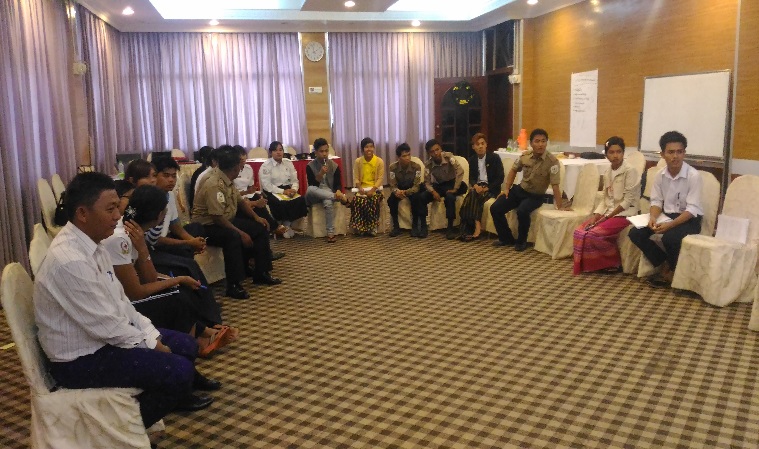 Figure 1Introduction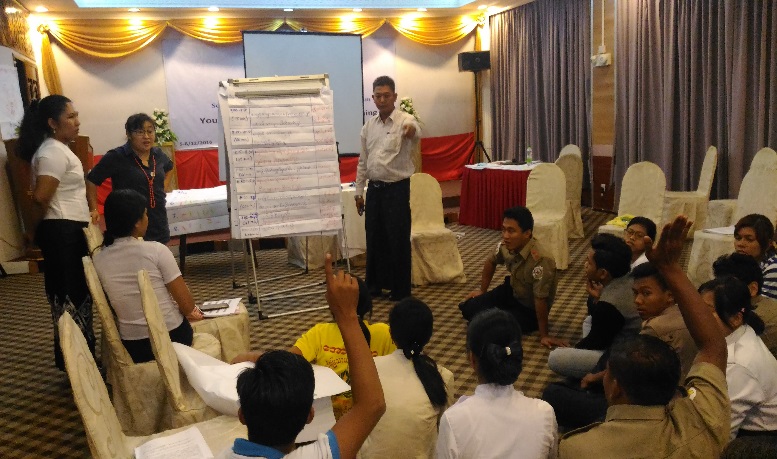 Figure 2 Divide role and responsibility of facilitatorFigure 2 Divide role and responsibility of facilitatorFigure 2 Divide role and responsibility of facilitator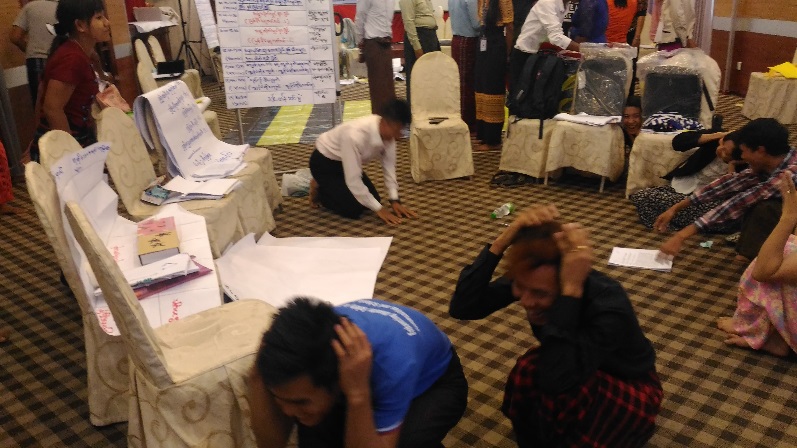 Figure 3Facilitator practice - Fire evacuation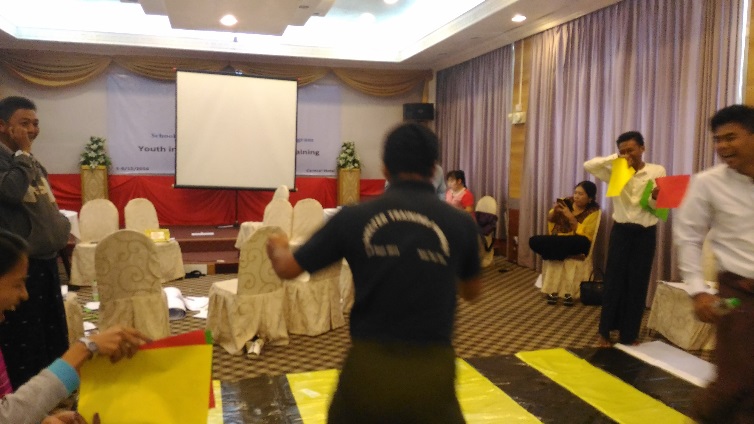 Figure 4 Facilitator practice - Road safetyFigure 4 Facilitator practice - Road safetyFigure 4 Facilitator practice - Road safety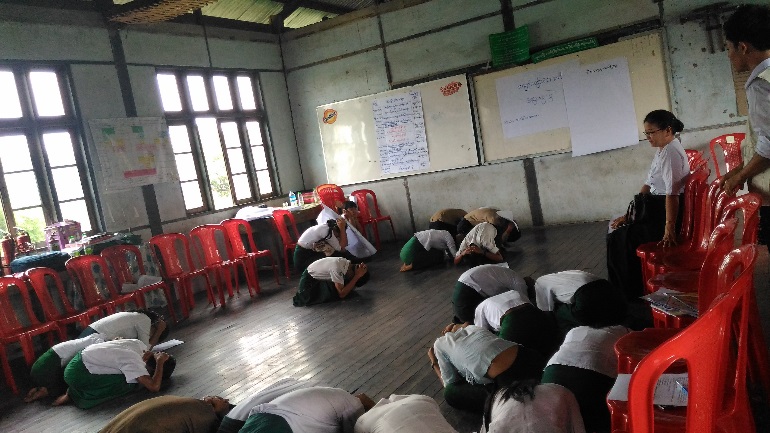 Figure 5School practice - Fire evacuationFigure 5School practice - Fire evacuation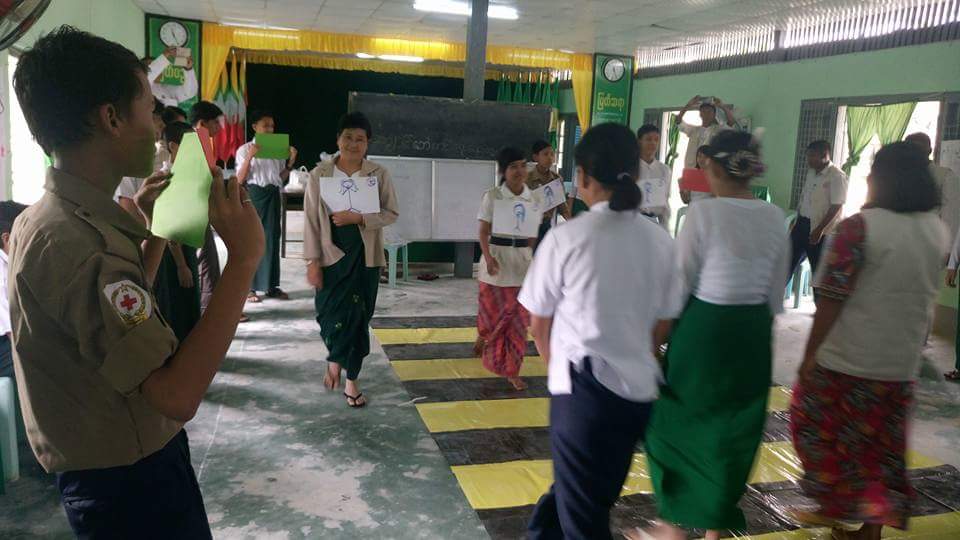 Figure 6 School Practice - Road Safety